Процесс реализации проектов инициативного бюджетирования на территории Московской области осуществляется в соответствии с Законом Московской области №170/2018-ОЗ "О развитии инициативного бюджетирования в Московской области".Инициативное бюджетирование (далее – ИБ) позволяет повысить качество и прозрачность бюджетного планирования, способно обеспечить сплочённость местных жителей, а также позволяет повысить их вовлеченность в развитие территории проживания. Главным преимуществом и отличием ИБ от других форм вовлечения граждан в управление общественными финансами является право принятия или отклонения отдельно взятых проектов путем голосования. Для участия в отборе проектов не требуются специфические знания, связанные с бюджетными и политическими процессами.ИБ на территории Подмосковья за последние годы продолжает активно развиваться, и наш городской округ Воскресенск не является исключением. По итогам конкурса в 2023 году победителями стали 22 проекта на общую сумму в 50,0 млн руб.: субсидия из областного бюджета – 33,9 млн руб., средства местного бюджета – 15,4 млн руб., внебюджетные источники (средства жителей) – 0,7 млн руб. Предусмотренные средства планируется направить на развитие образования (10,94 млн. рублей), культуру (7,66 млн. рублей), спорт и работу с молодежью (7,63 млн. рублей) и благоустройство (23,77 млн. рублей).Прирост числа проектов, объема финансирования и инициатив граждан свидетельствуют о том, что с каждым годом интерес к ИБ растет. Так в 2022 году было заявлено для участия во 2 этапе конкурсного отбора 89 проектов, признаны победителями 11 проектов. В 2021 году было заявлено для участия во 2 этапе конкурсного отбора 20 проектов, признаны победителями 12 проектов. В таблице представлены данные по финансированию проектов ИБ.*- плановые назначенияЖители городского округа Воскресенск Московской области более подробно могут ознакомится с победителями конкурсного отбора в 2023 году на сайте Администрации городского округа Воскресенск по ссылке: https://vos-mo.ru/napravleniya/initsiativnoe-byudzhetirovanie/normativnye-dokumenty-i-spravochnaya-informatsiya/ Ответственным на территории города Воскресенск Московской области за организацию конкурсного отбора проектов ИБ является отдел стратегического планирования и целевых показателей управления экономики Администрации городского округа Воскресенск. тел: +7 (496) 442-23-55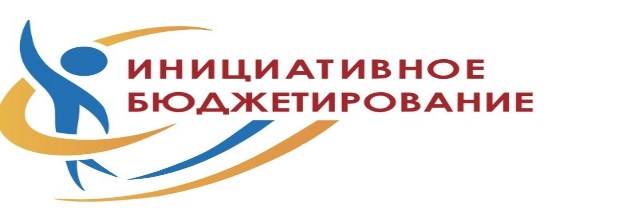 Аналитическая статья Реализация практик инициативного бюджетирования на территории городского округа Воскресенск Московской областигодколичество проектовФинансирование проектов ИБ (тыс. рублей)Реализация практик инициативного бюджетирования на территории городского округа Воскресенск Московской области2020123 729,7Реализация практик инициативного бюджетирования на территории городского округа Воскресенск Московской области20211221 251,0Реализация практик инициативного бюджетирования на территории городского округа Воскресенск Московской области20221123 411,4Реализация практик инициативного бюджетирования на территории городского округа Воскресенск Московской области20232250 006,9*